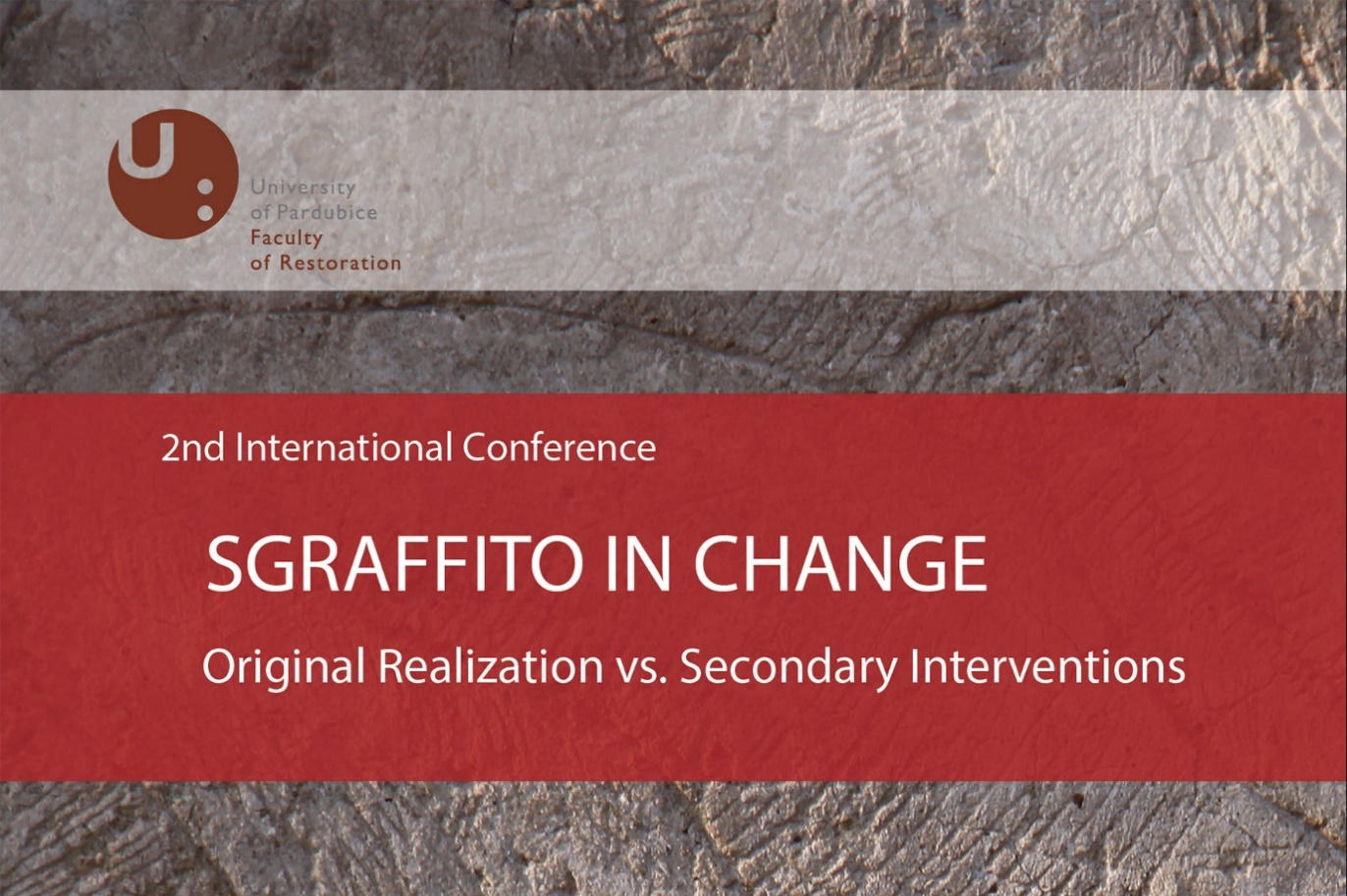 Přihláška 21. – 22. 11. 2019, Státní zámek Litomyšl – kongresový sál, Litomyšl, Jiráskova 93Jméno:   Příjmení:Tituly:Telefon:E-mail:Vysílající instituce (název, adresa, IČO, DIČ):Požadavek na vystavení daňového dokladu: 	 □ANO   □NE    Účastním se společenského večera: 		 □ANO   □NE    Účastním se exkurze 20.11. – Slavonice:		 □ANO   □NEÚčastním se exkurze 23.11. – Východní Čechy:	 □ANO   □NESouhlasím se zpracováním osobních údajůZaškrtnutím níže uvedeného okénka „Poskytuji souhlas“ udělujete souhlas s využitím materiálů vzniklých v průběhu konference (fotodokumentace, video) pro účely propagace, závěrečné a průběžné dokumentace a prezentace konference na webových stránkách, facebook apod. □Poskytuji souhlasDatum:                                                                         Podpis:
Konec formuláře